DEVON FEDERATIONCHAIRMAN’S ROSEBOWLNOMINATIONS FOR 2023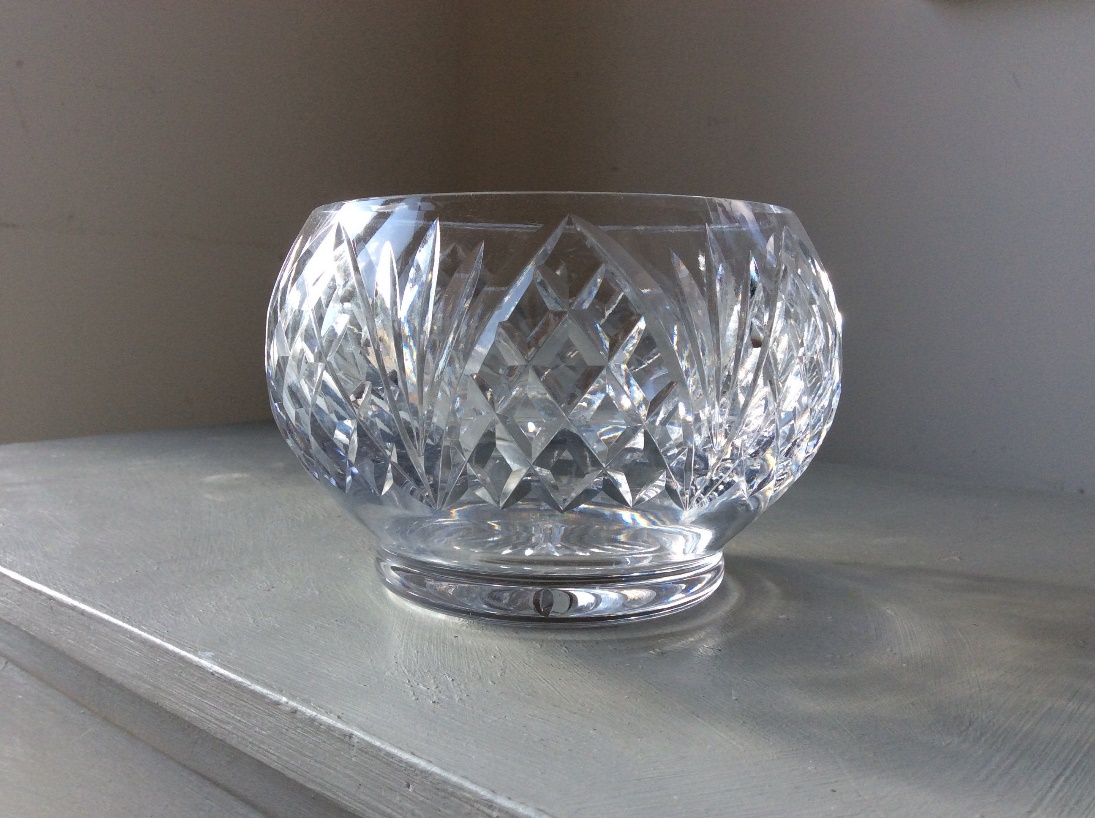 The Chairman’s Rosebowl is awarded each year to the unsung heroes amongst us.  The members who have ‘gone that extra mile’ for the WI or their wider community.We would love to receive your nominations for this prestigious award.  The winner will be decided by the Board of Trustees and the Rosebowl will be presented at the Spring Council meeting in April 2023.We will also celebrate all the nominees in the Devon News, with a photograph and a short piece about them and their work*.Please forward the name(s) of your nominee(s) and include an account of the reasons for your nomination to Ali Taylor, Federation Secretary, The Firs, Honiton Road, Blackhorse, Exeter EX5 2FT  Email:   federation.secretary@devonwi.org.ukCLOSING DATE: Friday 17 March 2023